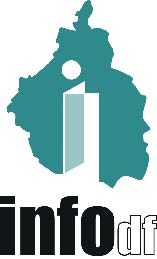 ORDEN DEL DÍAORDEN DEL DÍAI. 	Lista de asistencia y verificación del quórum legal.II.	Lectura, discusión y, en su caso, aprobación del Orden del Día.	III.	Presentación, análisis y, en su caso, aprobación del Proyecto de Acta de la Cuadragésima Cuarta Sesión Ordinaria del Pleno del Instituto de Acceso a la Información Pública y Protección de Datos Personales del Distrito Federal, celebrada el 02 de diciembre de 2014.IV.	Presentación, análisis y, en su caso, aprobación del Proyecto de Acuerdo mediante el cual se aprueban Afectaciones Programático Presupuestales a las Partidas y Capítulos que se indican, correspondientes al ejercicio fiscal 2014 del Instituto de Acceso a la Información Pública y Protección de Datos Personales del Distrito Federal.V.	Presentación, discusión y, en su caso, aprobación de los siguientes Proyectos de Resolución de Recursos de Revisión interpuestos ante el INFODF, en materia de solicitudes de acceso a la información:V.1.	Resolución al Recurso de Revisión interpuesto en contra de la Secretaría de Finanzas, con expediente número RR.SIP.1604/2014.V.2.	Resolución al Recurso de Revisión interpuesto en contra de la Secretaría de Finanzas, con expediente número RR.SIP.1648/2014.V.3.	Resolución al Recurso de Revisión interpuesto en contra de la Jefatura de Gobierno del Distrito Federal, con expediente número RR.SIP.1674/2014.V.4.	Resolución al Recurso de Revisión interpuesto en contra de la de la Jefatura de Gobierno del Distrito Federal, con expediente número RR.SIP.1721/2014.V.5.	Resolución al Recurso de Revisión interpuesto en contra de la Delegación Gustavo A. Madero, con expediente número RR.SIP.1680/2014.V.6.	Resolución al Recurso de Revisión interpuesto en contra de Delegación Gustavo A. Madero, con expediente número RR.SIP.1720/2014.V.7.	Resolución al Recurso de Revisión interpuesto en contra de la Delegación Gustavo A. Madero, con expediente número RR.SIP.1749/2014 y RR.SIP.1750/2014 Acumulados.V.8.	Resolución al Recurso de Revisión interpuesto en contra de la Delegación Gustavo A. Madero, con expediente número RR.SIP.1856/2014.V.9.	Resolución al Recurso de Revisión interpuesto en contra de la Delegación Coyoacán, con expediente número RR.SIP.1690/2014 y RR.SIP.1691/2014 Acumulados.V.10.	Resolución al Recurso de Revisión interpuesto en contra de la Delegación Coyoacán, con expediente número RR.SIP.1727/2014.V.11.	Resolución al Recurso de Revisión interpuesto en contra de la Delegación Benito Juárez, con expediente número RR.SIP.1696/2014.V.12.	Resolución al Recurso de Revisión interpuesto en contra de la Delegación Benito Juárez, con expediente número RR.SIP.1697/2014.V.13.	Resolución al Recurso de Revisión interpuesto en contra de la Delegación Benito Juárez, con expediente número RR.SIP.1722/2014.V.14.	Resolución al Recurso de Revisión interpuesto en contra de la Delegación Benito Juárez, con expediente número RR.SIP.1726/2014.V.15.	Resolución al Recurso de Revisión interpuesto en contra de la Secretaría de Gobierno, con expediente número RR.SIP.1705/2014.V.16.	Resolución al Recurso de Revisión interpuesto en contra de la Delegación Cuauhtémoc, con expediente número RR.SIP.1723/2014.V.17.	Resolución al Recurso de Revisión interpuesto en contra de la Delegación Iztapalapa, con expediente número RR.SIP.1728/2014.V.18.	Resolución al Recurso de Revisión interpuesto en contra de la Delegación Tlalpan, con expediente número RR.SIP.1729/2014.V.19.	Resolución al Recurso de Revisión interpuesto en contra de la Procuraduría Social del Distrito Federal, con expediente número RR.SIP.1730/2014.V.20.	Resolución al Recurso de Revisión interpuesto en contra de la Delegación Xochimilco, con expediente número RR.SIP.1731/2014.V.21.	Resolución al Recurso de Revisión interpuesto en contra de la Contraloría General del Distrito Federal, con expediente número RR.SIP.1735/2014.V.22.	Resolución al Recurso de Revisión interpuesto en contra del Sistema de Transporte Colectivo, con expediente número RR.SIP.1737/2014.V.23.	Resolución al Recurso de Revisión interpuesto en contra de la Autoridad del Espacio Público del Distrito Federal, con expediente número RR.SIP.1740/2014.V.24.	Resolución al Recurso de Revisión interpuesto en contra de la Autoridad del Espacio Público del Distrito Federal, con expediente número RR.SIP.1748/2014.V.25.	Resolución al Recurso de Revisión interpuesto en contra de la Secretaría de Obras y Servicios, con expediente número RR.SIP.1744/2014.V.26.	Resolución al Recurso de Revisión interpuesto en contra del Consejo de Evaluación del Desarrollo Social del Distrito Federal, con expediente número RR.SIP.1746/2014.V.27.	Resolución al Recurso de Revisión interpuesto en contra del Fondo para la Atención y Apoyo a las Víctimas del Delito, con expediente número RR.SIP.1747/2014.V.28.	Resolución al Recurso de Revisión interpuesto en contra de la Consejería Jurídica y de Servicios Legales, con expediente número RR.SIP.1752/2014.V.29.	Resolución al Recurso de Revisión interpuesto en contra de la Secretaría de Seguridad Pública del Distrito Federal, con expediente número RR.SIP.1753/2014.V.30.	Resolución al Recurso de Revisión interpuesto en contra de la Agencia de Gestión Urbana de la Ciudad de México, con expediente número RR.SIP.1755/2014.V.31.	Resolución al Recurso de Revisión interpuesto en contra de la Secretaría del Medio Ambiente, con expediente número RR.SIP.1763/2014.VI.	Presentación, discusión y, en su caso, aprobación del Proyecto de Resolución respecto de un probable incumplimiento a las obligaciones contenidas en la Ley de Protección de Datos Personales para el Distrito Federal por parte de la Universidad Autónoma de la Ciudad de México, con número de expediente PDP.0016/2014.VII.	Asuntos generales.